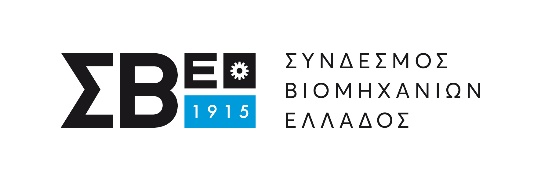 Αρση της υποχρέωσης έκδοσης άδειας και πινακίδων κυκλοφορίας για τα περονοφόρα μηχανήματα έργου (τύπου κλαρκ)Η Διοίκηση του ΣΒΕ, με επιστολή της, την Παρασκευή 4 Οκτωβρίου 2019, προς τον Γενικό Γραμματέα Εμπορίου και Προστασίας Καταναλωτή, κ. Π Σταμπουλίδη και κοινοποίηση προς τον Υφυπουργό Ανάπτυξης και Επενδύσεων, κ. Ν. Παπαθανάση, αναφέρθηκε στο πάγιο αίτημα του να απαλλαγούν οι μεταποιητικές επιχειρήσεις από την υποχρέωση έκδοσης άδειας κυκλοφορίας και πινακίδων κυκλοφορίας για τα περονοφόρα μηχανήματα έργου (τύπου κλαρκ), τα οποία προορίζονται για κυκλοφορία εντός των εγκαταστάσεων των επιχειρήσεων. Στην επιστολή, αναφέρεται ότι τα ανυψωτικά περονοφόρα μηχανήματα και τα ηλεκτροκίνητα περονοφόρα ανυψωτικά μηχανήματα (τύπου κλαρκ) αποτελούν ειδικό εξοπλισμό εργασίας, καθώς προορίζονται αποκλειστικά για τη φορτοεκφόρτωση εμπορευμάτων και την εκτέλεση συναφών εργασιών εντός περίφρακτων χώρων. Ωστόσο, εξαιτίας παλαιών και αναχρονιστικών διατάξεων τα περονοφόρα μηχανήματα έχουν εξομοιωθεί με τα μηχανήματα και οχήματα που κινούνται σε δημόσιες οδούς και έκτοτε ακολουθούν ένα ιδιότυπο καθεστώς που μόνο φόρτο εργασίας δημιουργεί στις οικονομικές διευθύνσεις των επιχειρήσεων. Μετά από μακροχρόνιες προσπάθειες του Συνδέσμου τα περονοφόρα μηχανήματα απαλλάχτηκαν από τα τέλη κυκλοφορίας με την ΠΟΛ 1004/2007. Ωστόσο, παραμένει η υποχρέωση έκδοσης άδειας και πινακίδας με αριθμό κυκλοφορίας. Ήδη, με τις διατάξεις της παρ. 2 του άρθρου 16 του Ν.4302/2014 τα περονοφόρα μηχανήματα απαλλάχθηκαν από την έκδοση άδειας κυκλοφορίας εφόσον κινούνται εντός των χώρων εταιρειών εφοδιαστικής (logistics). Κλείνοντας της επιστολή της, η Διοίκηση του ΣΒΕ ζήτησε από τον Γενικό Γραμματέα, να εξετάσει το ζήτημα και να επεκτείνει την ευνοϊκή διάταξη του Ν.4302/2014 για κάθε επιχείρηση που χρησιμοποιεί περονοφόρα οχήματα εντός των εγκαταστάσεών της, στο πλαίσιο της απλούστευσης των διαδικασιών μεταξύ δημοσίου και επιχειρήσεων καθώς η υφιστάμενη κατάσταση μόνο διοικητικό κόστος δημιουργεί και για τις δύο πλευρές.